              فرم گزارش كار دانشجويان دوره کارشناسی ارشد ناپیوسته 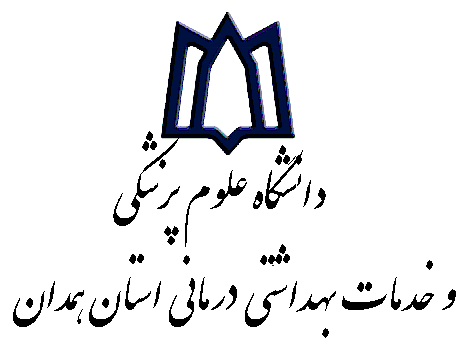                                              "دانشکده داروسازی"                                                 رشته:.............................                                                                      نيمسال...................        سال تحصيلي  ..............گزارش شش ماهه پایان نامه خانم/آقای.............................................. به اینجانب تحویل و مورد تایید است.                                                                                                                                                                                                                            امضاءمدیرگروه                                                                                                                                                                                                                                     تاریخمدیریت تحصیلات تکمیلی دانشکده داروسازی:گزارش فوق مورد تایید است.در پرونده آموزشی دانشجو بایگانی شود .                                                                                     امضاءمدیرتحصیلات تکمیلی                                                                                                                                                                                                                                     تاریختوضیحاتبر اساس مصوبه شورای تحصیلات تکمیلی دانشکده، دانشجو موظف است در مرحله پژوهشی و تدوین پایان نامه 6 ماه پس از تصویب عنوان پروپوزال خود یکبار گزارش مکتوب از روند پیشرفت کار خود را به استاد راهنما ارائه و پس از تایید مدیر گروه ، به اداره تحصیلات تکمیلی دانشکده تحویل دهد.این فرم باید توسط دانشجو و در یک صفحه دو رو تایپ شود.مشخصات دانشجومشخصات دانشجومشخصات دانشجومشخصات دانشجونام و نام خانوادگی:شماره دانشجویی:رشته تحصیلی:گروه آموزشی:تاريخ شروع به تحصيل:تاريخ تصويب پروپوزال:نام و نام خانوادگی استاد/اساتید راهنما:                                                                                              نام و نام خانوادگی استاد/اساتید مشاور:نام و نام خانوادگی استاد/اساتید راهنما:                                                                                              نام و نام خانوادگی استاد/اساتید مشاور:نام و نام خانوادگی استاد/اساتید راهنما:                                                                                              نام و نام خانوادگی استاد/اساتید مشاور:نام و نام خانوادگی استاد/اساتید راهنما:                                                                                              نام و نام خانوادگی استاد/اساتید مشاور:عنوان پایان نامهخلاصهاي از فعاليتهاي پژوهشي انجام شده در رابطه با پاياننامه در 6 ماه گذشته شامل جمعآوري اطلاعات علمي، انجام آزمايشات و مطالعات نظري و نتايج به دست آمده از تاريخ.............   لغايت...................    (توسط دانشجو):آيا روند پيشرفت كار مطابق برنامه پيش بيني شده در پروپوزال بوده است؟     بلي           خير مشكلات موجود در انجام پروژه در 6 ماه گذشته شامل منابع، تجهيزات، كامپيوتر، مواد اوليه، همكاري كاركنان آزمايشگاهها، كارگاهها و  . . . (توسط دانشجو):اقدامات صورت گرفته برای رفع موانع:عناوین فعالیت های پیش ینی شده برای 6 ماه آینده(توسط دانشجو):                                                                                                                                                                                                                                                        تاریخ و امضاء دانشجونظرات تکمیلی استاد راهنماامتیاز عملکرد دانشجو 0-تا 100...............................                                                                                                                                                                                                                                                   امضاءاستاد راهنما                                                                                                                                                                                                                                                             تاریخ